			SPONSORSHIPS 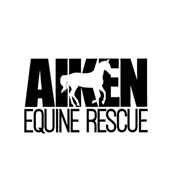 This form may be completed online at www.aikenequinerescue.org under the SPONSOR section.To become a sponsor, using the Sponsorship Registration Form:Select Sponsorship TypeComplete Sponsorship Registration FormIf you prefer a specific Rescue, the Notes section of Sponsorship Registration Form can be used to identify that Rescue.Set up payment informationPlease note Bale Buddy Sponsors will be billed $75.00 monthlyPlease note that if you choose to be a Changing Hands Sponsor, please enter a monthly amount to be billed.  ($10 Minimum) Submit via mail or online, or call us to complete the form for you at (803) 643-1850.  SUMMARY OF TYPES OF SPONSORSHIPPlease feel free to call us with any questions at (803) 643-1850.  Aiken Equine Rescue     532 Glenwood Drive  Aiken, SC  29803     Phone:  803-643-1850      www.aikenequinerescue.org	SPONSORSHIP REGISTRATION FORM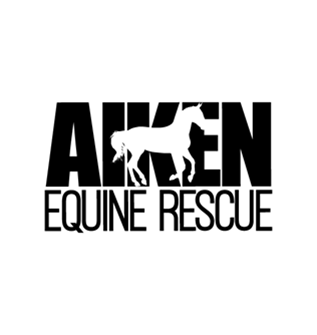 Sponsorship Type:       Annual:        ___Pasture Sponsor  $5,000        ___  Horse  Sponsor $2,500          Monthly:       ___Bale Buddy $75/m       ____  Changing Hands $ _____/month Name:                                                          AddressCity:                                                                                           State:                                          Zip:             Contact Phone Number:                                                                    Contact Email: NOTE:  PAYMENT INFORMATIONPayment Type:     ___   Check        ___   Cash         ___ Credit Card  If paying by Credit Card, please complete the following information:Cardholder’s NameType:  		   ___   Visa        ___   Discover         ___ MasterCardCredit Card Number:    Card Expiration Date:           	            		                 Security Code:  Excess funds from Sponsorship donations will be used to offset the cost of care of Equine Rescue horses.  Aiken Equine Rescue is a 501(c)(3) nonprofit organization and does not receive any government funding.  All contributions are tax deductible to the full extent allowed by law.  Signature:FormSponsorMar152021SelectTypeDonation AmountFrequencyPasture Sponsor$5,000.00/yearAnnually Horse Sponsor$2,500.00/yearAnnuallyHay Buddy$75.00/monthMonthlyChanging Hands$10.00+/monthMonthly